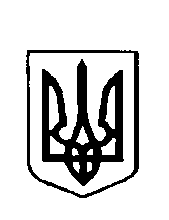 Варковицька сільська рада ВоСЬМЕ скликання(тридцять п’ята сесія)рішення  Про  передачу земельної  ділянки  у  власність  для будівництва і обслуговування  житлового  будинку, господарських  будівель та споруд            Розглянувши заяву, технічну документацію із землеустрою щодо встановлення (відновлення) меж земельної ділянки в  натурі (на місцевості) громадянина  Манзюка Ігоря Станіславовича для будівництва і обслуговування житлового будинку, господарських  будівель та  споруд, у власність згідно витягу з Державного реєстру  речових прав на нерухоме  майно про реєстрацію права власності від 12.07.2023 року  яке знаходиться за адресою с.Озеряни  вул.Нова,4 виготовлену Фізична особа-підприємець Цицура М.О. та  керуючись статтями 118,121 Земельного кодексу України, п. 34 ст. 26 Закону України   " Про місцеве самоврядування в Україні"  сільська рада В И Р І Ш И Л А:1.Затвердити технічну документацію із землеустрою щодо встановлення  (відновлення) меж  земельної  ділянки в натурі (на місцевості) кадастровий номер 5621684700:03:001:0072 площею 0,2500га у власність  громадянину Манзюку Ігорю Станіславовичу для  будівництва і обслуговування  житлового будинку, господарських  будівель та споруд, яка знаходиться  за адресою с. Озеряни  вул.Нова, 4   Дубенського району Рівненської  області. 2. Передати  громадянину Манзюку Ігорю Станіславовичу у власність  земельну ділянку площею 0,2500га кадастровий номер 5621684700:03:001:0072 для  будівництва і обслуговування житлового будинку, господарських будівель та споруд за  рахунок земель житлової та громадської забудови Варковицької сільської ради, яка знаходиться в с. Озеряни, вул. Нова,4 Дубенського району  Рівненської  області.3.Громадянину Манзюку Ігорю Станіславовичу  оформити право на земельну ділянку в порядку визначеному  законодавством.4.Контроль  за  виконанням   рішення   покласти  на  землевпорядника сільської ради.  Сільський  голова                                                       Юрій ПАРФЕНЮК 11 серпня  2023 року      № 1124